Active Pain Coping Group – Summary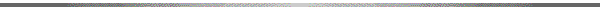 Think of each of the Big 5 Skills explored in the Active Pain Coping group. How would you describe each of the following: (low, medium, or high):Your understanding or knowledge of the skill?The value or importance of the skill to your pain management plan?Your confidence in using the skill when needed?Please indicate if you would like more help or support with any of these skillsPlease do not write below in this box.Group Leader: ___________________________Name:______________________________________________________________________________________________________   Attendance:   Attendance:____ of 8 sessionsStart Date:Start Date:________________________End Date:End Date:________________________________________________What was your goal stated in the group?What progress did you make on the goal?How will you make further progress on this goal?What are your accomplishments from the Active Pain Coping Group?Which of the Big 5 Skills is most important or most helpful to you?What are your future goals for practice of self-managing your pain?What are your next steps at the Chronic Pain Centre? Which groups do you plan to take next?Big SkillUnderstanding or KnowledgeImportance to PlanConfidence in UsingSelf-MonitoringPacingRelaxationSelf-TalkCommunicationFlare-Up PlanningGroup Leader’s Observations and Impressions: Recommendations: 